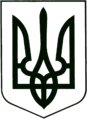 УКРАЇНА
МОГИЛІВ-ПОДІЛЬСЬКА МІСЬКА РАДА
ВІННИЦЬКОЇ ОБЛАСТІВИКОНАВЧИЙ КОМІТЕТ                                                           РІШЕННЯ №304Від 06.09.2022р.                                              м. Могилів-ПодільськийПро погодження Могилів-Подільському міському комунальному підприємству «Теплоенергетик» укладення договорів про реструктуризацію заборгованості за спожитий природний газ      Керуючись Законом України «Про місцеве самоврядування в Україні», відповідно до Закону України «Про заходи, спрямовані на врегулювання заборгованості теплопостачальних та теплогенеруючих організацій та підприємств централізованого водопостачання та водовідведення», постанови Кабінету Міністрів України від 29.03.2017 року №222 «Про затвердження Типового договору про реструктуризацію заборгованості за спожитий природний газ, послуги з його розподілу та транспортування, теплову енергію», з метою забезпечення виконання зобов’язань Могилів-Подільського міського комунального підприємства «Теплоенергетик» за договорами прореструктуризацію заборгованості за спожитий природний газ та з метою вжиття комплексу організаційних та економічних заходів, спрямованих на забезпечення сталого функціонування КП «Теплоенергетик», розглянувши клопотання директора КП «Теплоенергетик» Смеречинського А.В., -виконком міської ради ВИРІШИВ:1. Погодити Могилів-Подільському міському комунальному підприємству «Теплоенергетик» укладення договорів про реструктуризацію заборгованості за спожитий природний газ з акціонерним товариством «Національна акціонерна компанія «Нафтогаз України» (01001, м. Київ, вул. Б. Хмельницького, 6, код ЄДРПОУ 20077720), не погашеної станом на 31 липня 2022 року, в сумі 6175182 грн 05 коп. (шість мільйонів сто сімдесят п’ять тисяч сто вісімдесят дві гривні п’ять копійок), яка складається з сум основного боргу за наступними договорами:                            - за договором постачання природного газу №20/21-5093-ТЕ-1 від 24.09.2020 року в сумі 3073069 грн 87 коп. (три мільйона сімдесят три тисячі шістдесят дев’ять гривень вісімдесят сім копійок);     - за договором постачання природного газу №20/21-5094-БО-1 від 24.09.2020 року в сумі 1800000 грн 00 коп. (один мільйон вісімсот тисяч гривень 00 копійок);    - за договором постачання природного газу №2235/1920-ТЕ-1 від 03.10.2019 року в сумі 1302112 грн 18 коп. (один мільйон триста дві тисячі сто дванадцять гривень вісімнадцять копійок).2. Уповноважити першого заступника міського голови Безмещука П.О. погодити договори про реструктуризацію заборгованості за спожитий природний газ, які укладаються Могилів-Подільським міським комунальним підприємством «Теплоенергетик» з акціонерним товариством «Національна акціонерна компанія «Нафтогаз України» (01001, м. Київ, вул. Б. Хмельницького, 6, код ЄДРПОУ 20077720).3. Дане рішення винести на розгляд сесії Могилів-Подільської міської ради Вінницької області.4. Контроль за виконанням даного рішення покласти на першого заступника міського голови Безмещука П.О..     Міський голова                                                           Геннадій ГЛУХМАНЮК